                                                                                                                                                        Бойороҡ                                                    Распоряжение«10» марта 2021 й      № 04        «10» марта 2021 год  О проведении праздника «Широкая масленица».      В целях сохранения и развития народных традиций, организации содержательного досуга жителей сельского поселения Ишлинский сельсовет муниципального района Белорецкий район Республики Башкортостан1. Провести 14 марта 2021 г. в 13.00 ч., в с. Улуелга праздник, проводам русской зимы «Широкая масленица».2. Заведующему СДК с. Улуелга Кадыргуловой Ф. Ф. организовать подготовку праздничной программы. 3. Контроль за исполнением данного распоряжения оставляю за собой.Глава сельского поселения:                                    Ф. Р. ДаньяновБАШҠОРТОСТАН РЕСПУБЛИКАЋЫБЕЛОРЕТ РАЙОНЫ муниципаль районЫНЫңИшле АУЫЛ СОВЕТЫ АУЫЛ БИЛәМәһЕ ХАКИМИӘТЕ 453540, БР, Белорет районы, Ишле ауылы,  Совет урамы, 23  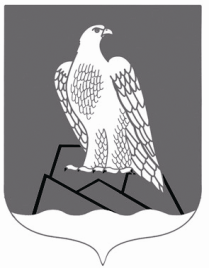 АДМИНИСТРАЦИЯСЕЛЬСКОГО ПОСЕЛЕНИЯИшлинский СЕЛЬСОВЕТ Муниципального района Белорецкий район РЕСПУБЛИКИ БАШКОРТОСТАН453540, РБ, Белорецкий район, с.Ишля, ул.Советская, 23